Why learn Computer programming and Coding?Uses Logic, Innovation, Problem-Solving, Critical Thinking
1 million new jobs by 2022
Coding is the New Literacy.  It is the language of the future.
In China every student is required to learn Computer Programming.
In the United States less than 5% learn Computer Programming.JavaScript Programming Language
An object-oriented computer programming language commonly used to create interactive effects (for web pages, mobile apps, games).

Click on the link and watch the video.
What Most Schools Don’t Teach https://www.youtube.com/watch?v=nKIu9yen5nc
Click on the link below.  KHAN COMPUTER PROGRAMMING  https://www.khanacademy.org/computing/computer-programmingTry to Complete 1 of the below sections each day.  Six sections total.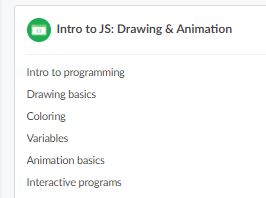 